Praktische OpdrachtMitose: De gewone celdelingEen bepaald soort worm heeft 4 chromosomen in de kern van zijn cellen. Dus 2 x 2 chromosomen, want elk chromosoom komt in een paar voor.Opdracht:Eerst beantwoord je een aantal vragen over de gewone celdeling en daarna ga je de stappen van de gewone celdeling bij deze worm uitbeelden met dropstaafjes.Daarna maak je van elke stap een tekening met de juiste chromosomen in de kern van elke celAls laatste leg je de dropstaafjes op de juiste plek in de afbeelding op de laatste pagina. Laat je werk controleren door de docent. Is het goed, dan mag je de dropstaafjes opeten. Vragen:Juist of onjuist:												Streep het foute antwoord door:In cellen van zoogdieren zitten altijd een even aantal chromosomen			Juist  / onjuistEen mens heeft 24 paar chromosomen in zijn cellen						Juist  / onjuistChromosomen zijn alleen zichtbaar als een cel aan het delen is				Juist  / onjuistAan het begin van een gewone celdeling worden chromosomen korter en dikker	Juist  / onjuistAlle cellen van een organisme zijn ontstaan uit de ene cel 					Juist  / onjuist
die bij de bevruchting is ontstaan									
Hoe heet het proces waardoor elke dochtercel even groot is als de moedercel na de celdeling?

Iemand is 100 jaar oud en groeit niet meer. Bij deze persoon vinden toch nog gewone celdelingen plaats. Waarom is dat?Teken in de afgebeelde cellen het juiste aantal chromosomen. Kleur chromosoom 1 blauw en chromosoom 2 rood. (Voor je gaat teken kun je de dropstaafjes gebruiken om te kijken of het klopt wat je wilt gaan tekenen)Leg nu de dropstaafjes in de onderstaande afbeelding op de juiste plaats en laat dit controleren door je docent.Is het goed, dan mag je ze opeten en de dropstaafjes vervangen door getekende chromosomen.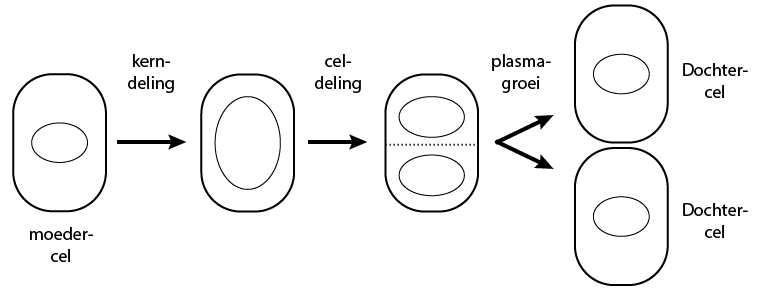 1 Del cel voordat deze gaat delen2 De chromosomen worden verdubbeld3 de chromosomen gaan in het midden van de cel liggen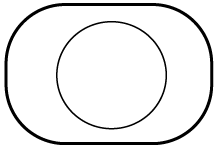 4 het origineel en de kopie worden elk naar 1 kant van de cel getrokken5 er ontstaan 2 kernen6 er ontstaan 2 cellen en er vindt plasmagroei plaats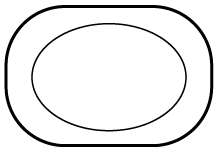 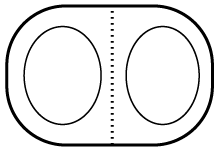 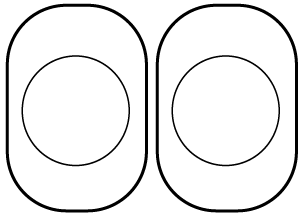 